TemaPodtemaMetode/Oblici radaIshodiUvodni sat – međusobno upoznavanje, dogovor o sadržaju i načinu radaPloča/post-it, jedna moja osobina s početnim slovom imenaToalet-papir – nekoliko informacija o meni- upoznati se međusobno- dogovoriti sadržaj i način rada, pravilaJAŠto mi se sviđa…kod mene?Temelj za sljedeći sat:Priča učenice: “Nitko me ne voli..” – na digit.platformiRadionica Bea – jedna moja fizička karakteristika, jedna moja pozitivna osobina na koju sam ponosan/ponosna- diskusija o tome koliko smo svjesni svojih vrijednosti- osvijestiti – izreći naglas svoje vrijednosti/znanja/vještine/osobineJANitko me ne voli…Temelj za sljedeći sat:Priča učenika A.- grupni rad na temu socijalne isključenosti (priče učenika/učenica) – što bi im savjetovali da dođu u pedagošku službu?- prepoznati i opisati osjećaj socijalne isključenosti- pronaći poznate primjere iz svog školovanja/sebe/drugihTIŠto mi se sviđa…kod tebe?- radionica Bea – jedna fizička karakteristika, jedna pozitivna osobina osobe do mene (2 kruga – “Ti si…”, “Kod tebe mi se sviđa…”- izreći naglas što nam se sviđa kod drugih osoba- osvijestiti vrijednosti drugihTIŠto mi se NE sviđa…kod drugih?Temelj za sljedeći sat:Slika HATE 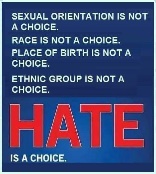 - popisati stvari koje nam se ne sviđaju kod drugih – procijeniti da li nas, kako i koliko ugrožavaju- osvijestiti različitosti/uvažavanje/neosuđivanje- analizirati/raspravljati/procijeniti možemo li u svakoj osobi naći ono što nam se sviđa i bazirati odnos na tome- imenovati primjere koji su iznimkaTI“Iznajmljujem sobu…”Temelj za sljedeći sat:Slika 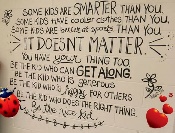 Radionica Predrasude i stereotipi (Bratko)- prepoznati vlastite predrasude i stereotipe - procijeniti opravdanost istihTINarandže/limuni smo svi…Radionica (Antybullying games)- opažati različitost- analogijom između voća i ljudi zaključiti o ljepoti različitostiVREDNOVANJENapomena: vrednovanje se odvija kontinuirano tijekom svih sati, određen sat se koristi za analizu rada kod kuće, čitanja eseja i samovrednovanja/vršnjačkog vrednovanjaTemelj za sljedeći sat:Slika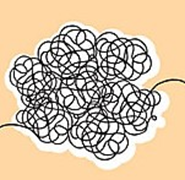 - vrednovanje za učenje- vrednovanje kao učenje- pratiti vlastiti napredak (učenici)- pratiti napredak učenika (nastavnici)KOMUNIKACIJAŠto je između tebe i mene?Temelj za sljedeći sat:Priča učenika B.- pokvareni telefon- vježbe jasne i otvorene verbalne komunikacije- opisati komunikacijski proces- objasniti šumove u komunikacijskom kanalu- razlikovati vrste komunikacije- procijeniti udjele raznih vrsta komunikacije u cjelokupnoj komunikacijiKOMUNIKACIJAI kad šutimo, komuniciramo…- vježbe neverbalne komunikacije – grupni rad/1 učenik izlazi iz razreda, grupa dogovara kako će se ponašati da učenik koji se vrati prepozna njihovu neverbalnu komunikaciju- opisati neverbalnu komunikaciju - prepoznavati izraze lica, držanje, geste- razlikovati neverbalne poruke kada su različite od verbalnihKOMUNIKACIJAKada smo ljubazni i pristojni?Temelj za sljedeći sat:Priča-patološka ljubomora (čokolada priručnik-Tamna strana ljubavi) s naglaskom na komunikaciju- demonstracija razgovora u dućanu, banci, obitelji, s prijateljima- prepoznati kod sebe (ili ne) različitu komunikaciju s nepoznatima i s obitelji ili prijateljimaKOMUNIKACIJA“Gdje si ti do sada?”- grupni rad na tekstu – parverbalna komunikacija- prepoznati i opisati paraverbalnu komunikacijuVREDNOVANJEODNOSI i EMOCIJES kim se sve (p)odnosimo?Temelj za sljedeći sat:Ciglice – Lino (što sve čini odnos boljim)- rad u paru – napisati što više odnose koje imamo i u nekoliko riječi napisati što svaki od njih karakterizira- definirati pojam odnosa- definirati vrste odnosa- opisati komunikaciju u odnosuODNOSI i EMOCIJEKako gradimo/rušimo odnos?Temelj za sljedeći sat:Priča-patološka ljubomora (čokolada priručnik-Tamna strana ljubavi) s naglaskom na odnos i izražavanje osjećaja- radionica?- opisati kako raditi na odnosu do kojeg nam je stalo- opisati kako pokazati da nam je stalo do odnosaODNOSI i EMOCIJEJa se osjećam…ti se osjećaš- vježbe prepoznavanja emocija/iskazivanja svojih emocija (Kada se desi…, osjećam se…)- izraziti svoje osjećaje- prepoznati tuđe osjećajeODNOSI i EMOCIJEKontroliram svoje emocije…- igra uloga- samoprocjena i procjena drugih u emocionalnim kompetencijama- prepoznati razloge za kontrolu i regulaciju emocija- navesti situacije- procijeniti vlastite emocionalne kompetencije i emoc. kompet. drugihKONFLIKTI Konflikti i što s njima- igra uloga na temelju priča iz školske prakse- navesti primjere konflikata, stvarne situacije i reakcije (svoje i tuđe)- predložiti mirna rješenjaSukobi vs nasilje- slučajevi iz prakse – grupni rad, karakterizacija slučajeva – sukob ili nasilje- razlikovati sukobe od nasilja, predložiti rješenjaVREDNOVANJETemelj za sljedeći sat:Priče #spasimeOKO NASŠto nas sve napada?- analiza priča po grupama- razlikovati vrste nasilja, uzroke, posljedice, predlagati rješenjaOKO NASŠto nam se sve nudi sa svih strana?- radionica? Zdravo!?- razlikovati vrste sredstava ovisnosti, posljedice za organizam- kritički razmišljati o opravdanosti i stvarnoj potrebi uzimanja sredstava ovisnosti- navesti sve suvremene ovisnostiOKO NASKockanje Temelj za sljedeći sat:Priča M.- radionica iz programa “Tko zapravo pobjeđuje?”- analizirati posljedice ovisnosti o kockanju i klađenjuOKO NASGdje nas sve ima – Googlaj se! - analiza priče- primjer kupovine na Internetu- razlikovati prednosti i mane digitalizacije- čitati poruke iz medija- zaključiti o trajnim digitalnim zapisima i mogućim posljedicamaOKO NASKako reći ne?Temelj za sljedeći sat:Priča – G. smrdi- vježbe donošenja odluka- analizirati vlastitu povodljivost- diskutirati o pojmu odgovornosti prema sebi i drugima BRIGA O SEBIOpet malo o meni- rad u grupama – osobna higijena, tjelesna aktivnost, zdrava prehrana – world cafe- navesti pravila osobne higijene- objasniti važnost tjelesne aktivnosti- objasniti principe zdrave prehraneBRIGA O SEBIŽelim biti mršav/aTemelj za sljedeći sat:Esej na temu “Pazim na sebe i štitim se” – od čega sve se trebam štititi…- prikaz reklama i ppt-a (mediji i poremećaji prehrane)- radionica Bea – 5 najvažnijih ljudi u mom životu- razlikovati važnost izgleda “duše” od izgleda tijela- čitati poruke iz medija- razlikovati važnost tjelesne aktivnosti za zadravlje i za izgled- nabrojati i opisati poremećaje prehraneBRIGA O SEBIPazim na sebe i štitim se- analiza eseja (situacije i opasnosti od kojih se trebamo naučiti štititi)- prepoznati situacije u životu u kojima se trebamo štititi (sredstva ovisnosti, negativni odnosi, spolna zaštita, nasilje…)VREDNOVANJETemelj za sljedeći sat:Priča “Pale sam na svijetu”Esej na temu “Sam u kući”ODRASLI ŽIVOTSam u kući 1- hipotetička situacija samostalnog života i vođenja kućanstva u nekom periodu- stvaranje priče po grupama- razmišljati i raspravljati o mogućim situacijama u samostalnom životu- predviđati problem i moguća rješenjaODRASLI ŽIVOTSam u kući 2- popis i analiza troškova kućanstva – rad u grupama- izrada plana ljetovanja s društvom- nabrojati osnovne troškove života- napraviti plan za samostalno ljetovanje s društvomODRASLI ŽIVOTSam u kući 3- rad u paru – dopis/mail- komunicirati s ustanovama – napisati mail, zamolbu, upit, pritužbuODRASLI ŽIVOTSam u kući 4- demonstracija jednostavnih vještina šivanja, peglanja- vježbe individualno- sašiti gumb, zakrpati poderani odjevni predmet, ispeglati odjevni predmetODRASLI ŽIVOTSam u kući 5- kuhanje dogovorenih jednostavnih jela u malim grupama, priprema, serviranje stola, raspremanje- napraviti popis za trgovinu- pripremiti jednostavan obrokZAVRŠNO VREDNOVANJE